ФОРМИРОВАНИЕ ЗОЖ У ПОДРОСТКОВ, РЕКОМЕНДАЦИИ ДЛЯ ПСИХОЛОГОВ, ПЕДАГОГОВ И РОДИТЕЛЕЙДля психолога:- необходимо подобрать систему тренинговых занятий по повышению уровня самооценки у подростков;- по формирование навыков уверенного поведения, противостояние давлению группы сверстников;- отстаивание принципов здорового образа жизни;- выработать обоснованное, опирающееся на реальные факты отношение к самому себе и набору своих качеств;- сформировать систему эффективной самооценки и выработать навыки совладания с оценками других, включая внутреннего «самокритика»;- программа должна взывать к тщеславию подростков, их самолюбию и уверенности в себе, чувству гордости за свои достижения;- должно поощряться стремление подростков контролировать собственное поведение и не приписывать вину за свои привычки на других;- проведение специальных занятий с учетом возраста по темам: «Принятие решение и роль влияния среды», «Здоровье и выбор образа жизни», «Психология влияния группы», «Да здравствует чистый воздух», «Курение и его последствия для организма» (в этом Вам может помочь медицинская литература).- подросткам должны сообщаться все факты с максимальной честностью. В профилактической программе необходимо избегать изложения недостоверной информации, способствующей возникновению барьера недоверия.Для педагогов:- педагогам в профилактической работе против формирования вредных привычек необходимо использовать помощь лидеров молодежных групп и самих подростков, которые не имеют вредных привычек;- пропаганда против вредных привычек должна избегать тактики прямого запугивания, с помощью которой подростков стараются отвратить от этих привычек;- должны указываться некоторые факты, такие как связь между вредными привычками и разнообразными заболеваниями;- последствия вредных привычек должны умеренно высказываться. Так как запугивание приводит к отрицанию подростками причиняемого курением и алкоголем вреда и отказу слушать все, что говорят по этому поводу взрослые;-  педагогу необходимо явно обозначить свое отношение к вредным привычкам, но не заходить в открытом неприятии этого явления слишком далеко;- главный мотив убеждения должен быть позитивным.Для родителей:- выступление на родительских собраниях психолога по темам: «Как помочь ребенку отказаться от вредных привычек», «Уровень самооценки и его значение в развитии подростка»;- проведение массовых семейных праздников.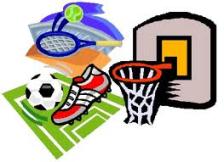 